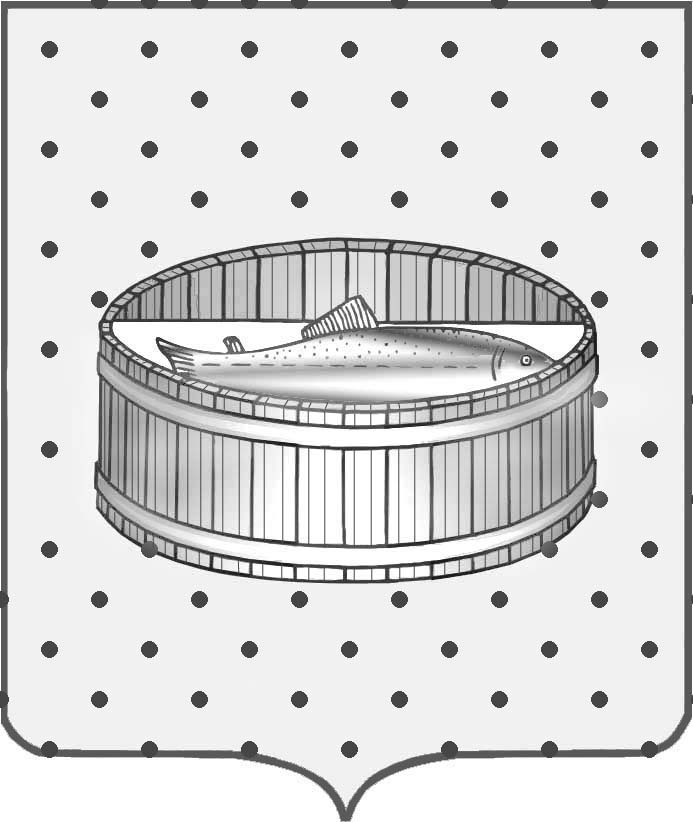 Ленинградская область                           Лужский муниципальный район Совет депутатов Лужского городского поселениятретьего созываРЕШЕНИЕ                                                               27 октября 2015 года    № 85                                                                         О передаче в безвозмездное пользование муниципального недвижимого имущества        На основании обращения  директора филиала Федерального государственного учреждения «Федеральная кадастровая палата Федеральной службы государственной регистрации, кадастра и картографии» по Ленинградской области О.Ю. Михеева, согласно  положению п. 3 ст. 17.1 Федерального закона от 26.07.2006 г. № 135-ФЗ «О защите конкуренции»,  Совет депутатов  муниципального образования Лужское городское поселение Лужского муниципального района Ленинградской области  РЕШИЛ:1. Разрешить администрации Лужского муниципального района Ленинградской области заключить с филиалом Федерального государственного учреждения «Федеральная кадастровая палата Федеральной службы государственной регистрации, кадастра и картографии» по Ленинградской области договор безвозмездного пользования на кабинеты № 116 и № 130, расположенные на 3 этаже административного здания по адресу: Ленинградская область, г. Луга, пр. Кирова, д. 73, общей площадью  38,1  кв. м, дополнительной площадью 17,2 кв. м,  для размещения офиса, сроком на 3 года.2.  Контроль за исполнением решения возложить на  постоянную депутатскую комиссию  по вопросу муниципального имущества, земельным отношениям, строительству, архитектуре, вопросам ЖКХ, благоустройства, энергетики и окружающей среды.Глава Лужского городского поселения,исполняющий полномочия председателя Совета депутатов	                                                                           В.Н. Степанов Разослано: администрация ЛМР, КУМИ – 2 экз., УФГРКиК, прокуратура.